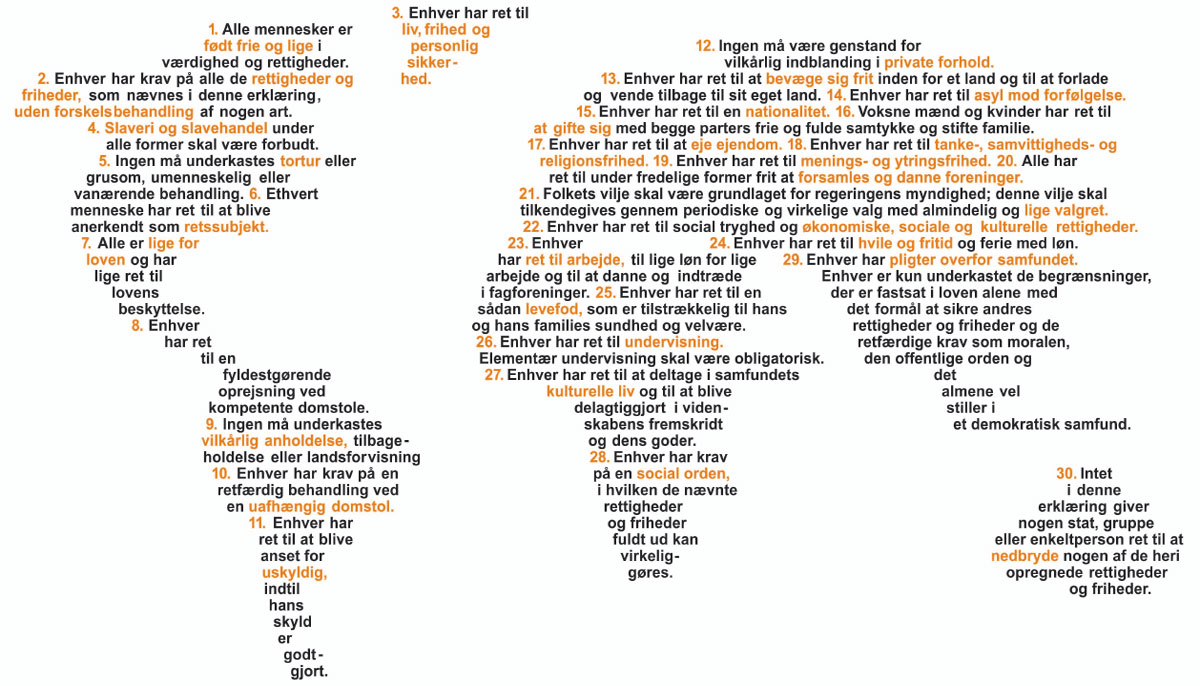 Menneskerettigheder som en dimension i fagundervisningen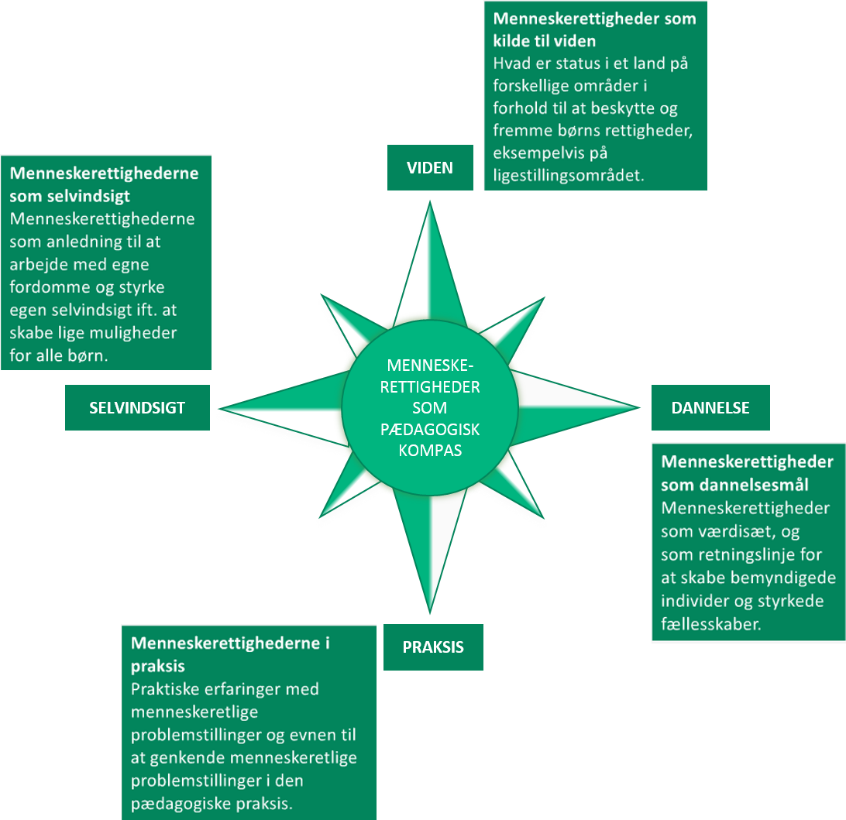 Menneskerettigheder som dimension i fagundervisningenMenneskerettigheder som dimension i fagundervisningenFag og tema for undervisningenKLM (almendannelse): Dannelse i den mangfoldige skoleFaglige mål – herunder mål for menneskerettigheder som en dimension i fagetKendskab til menneskerettighedernes idehistoriske baggrund (naturretstænkning, humanisme, oplysningstid, modernitet) Kendskab til Børnekonventionen – (i relation til feltarbejde)Viden om menneskerettighedernes status i dag: Hvordan fungerer menneskerettighedssystemet Kritik af menneskerettighederne – den dilemmaorienterede tilgangFokus på hvilken pædagogisk praksis, der kan fremme værdierne fra menneskerettighederne De studerendes forberedelse til undervisningenEva Lindhardt, KLM på tværsVagn Andersen (red.), Tanker om menneskets retAnette Faye, Kampen om menneskerettighederneHans Jørgen Schanz, MenneskerettighederneFilmklip fra youtube: fx debat mellem Søren Krarup og Jacob MchangamaAktiviteter i undervisningen herunder øvelser og materialer som indgårCases fx omskærelse af drengeDagens debat: Menneskerettighedernes universalitet - relativismeEvaluering af de didaktiske tiltag i forhold til de faglige mål herunder evt. tegn på de studerendes læring samt jeres vurdering af undervisningen i forhold til at undervise om gennem og/eller til menneskerettigheder (Det pædagogiske kompas – se nedenfor) Udarbejdelse af undervisningsforløb – undervise om, til og gennem menneskerettigheder Perspektiver for fremtidig undervisningIndtænke andre perspektiver end det vestlige blik